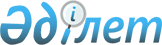 Об определении основных условий кредитования субъектов малого и среднего бизнеса и микрокредитования сельского населения за счет средств местного бюджета в 2009 году
					
			С истёкшим сроком
			
			
		
					Постановление акимата Актюбинской области от 29 июля 2009 года № 241. Зарегистрировано Департаментом юстиции Актюбинской области 03 августа 2009 года за № 3296. Утратило силу в связи с истечением срока действия - письмо акимата Актюбинской области от 22 мая 2012 года № 07-3/1839.
      Сноска. Утратило силу в связи с истечением срока действия - письмо акимата Актюбинской области от 22.05.2012 № 07-3/1839.
      В соответствии со статьями 175 , 180 , 188 Бюджетного кодекса Республики Казахстан от 4 декабря 2008 года № 95-IV, статьями 27 , 37 Закона Республики Казахстан от 23 января 2001 года № 148 "О местном государственном управлении и самоуправлении в Республике Казахстан", постановлениями Правительства Республики Казахстан от 26 февраля 2009 года № 220 "Об утверждении Правил исполнения бюджета и его кассового обслуживания" и от 6 ноября 2007 года № 1039 "Об утверждении Плана первоочередных действий по обеспечению стабильности социально-экономического развития Республики Казахстан" акимат Актюбинской области ПОСТАНОВЛЯЕТ: 
      1. Определить основные условия кредитования субъектов малого и среднего бизнеса и микрокредитования сельского населения за счет средств местного бюджета в 2009 году согласно приложению. 
      2. Государственному учреждению "Управление финансов Актюбинской области" (Енсегенулы С.) совместно с государственным учреждением "Управление предпринимательства и промышленности Актюбинской области" (Ювица Н.В.): 
      1) заключить кредитные договора с акционерными обществами "Фонд финансовой поддержки сельского хозяйства" и "Аграрная кредитная корпорация"; 
      2) обеспечить регистрацию кредитных договоров, учет и мониторинг. 
      3. Отменить постановление акимата области от 3 июля 2009 года № 202 "Об определении основных условий кредитования субъектов малого и среднего бизнеса и микрокредитования сельского населения за счет средств местного бюджета в 2009 году". 
      4. Контроль за исполнением настоящего постановления возложить на заместителя акима области Кемалову Р.К. 
      5. Настоящее постановление вводится в действие по истечении десяти календарных дней после первого официального опубликования. Основные условия кредитования субъектов малого и среднего бизнеса и микрокредитования сельского населения за счет средств местного бюджета в 2009 году
      1. Цель предоставления кредита – финансирование малого и среднего бизнеса и микрокредитование сельского населения по программе 265 013 000 519 "Кредитование дочерних организаций АО "НУХ "КазАгро" для финансирования малого и среднего бизнеса и микрокредитования сельского населения". Взаимоотношения между сторонами регулируются кредитным договором. 
      2. Участниками бюджетного кредитования являются: 
      кредитор – сторона кредитного договора, предоставляющая кредит в соответствии с действующим законодательством Республики Казахстан - ГУ "Управление финансов Актюбинской области"; 
      администратор программы - ГУ "Управление предпринимательства и промышленности Актюбинской области"; 
      заемщик-финансовый агент – сторона кредитного договора, получающая кредит, которая несет обязательства по погашению основного долга и выплате вознаграждения, а также других платежей в соответствии с кредитным договором – акционерное общество "Фонд финансовой поддержки сельского хозяйства" и акционерное общество "Аграрная кредитная корпорация" (далее – дочерние организации); 
      конечный заемщик – физические или юридические лица (субъекты малого и среднего бизнеса), являющиеся резидентами Республики Казахстан и проживающие или зарегистрированные в сельской местности Актюбинской области, получатели бюджетного кредита, предоставляемого ему дочерними организациями. 
      3. Основные направления деятельности конечного заемщика и инвестиционные проекты, подлежащие бюджетному кредитованию: 
      сельское хозяйство; 
      перерабатывающая промышленность; 
      оказание услуг населению в сельской местности. 
      4. Бюджетный кредит предоставляется в пределах сумм, предусмотренных соответствующим решением сессии Актюбинского областного маслихата. 
      5. Бюджетный кредит предоставляется в национальной валюте Республики Казахстан – тенге. 
      6. Срок предоставления бюджетного кредита: 
      кредит предоставляется сроком до 60 месяцев; 
      срок бюджетного кредита исчисляется с момента перечисления средств бюджетного кредита со счета администратора программы. 
      7. Период освоения кредита - шесть месяцев со дня подписания кредитного договора. 
      8. Ставка вознаграждения для заемщика устанавливается фиксированной на весь срок кредитования и не должна превышать 1 процента годовых. 
      Ставка вознаграждения для конечного заемщика устанавливается фиксированной на весь срок кредитования и составляет: 
      10,5 процентов годовых при кредитовании через АО "Фонд финансовой поддержки сельского хозяйства"; 
      9 процентов годовых при кредитовании через АО "Аграрная кредитная корпорация". 
					© 2012. РГП на ПХВ «Институт законодательства и правовой информации Республики Казахстан» Министерства юстиции Республики Казахстан
				
      Аким области 

Е. Сагиндиков
Приложение к постановлению 
акимата области от 29 июля 
2009 г. № 241 